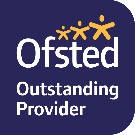 OFSTED INSPECTION REPORT 2018 - OUTSTANDINGDear Parents and Carers, I am absolutely delighted to share with you the results of our recent Ofsted Inspection on 4th/5th December. To be able to say our school is outstanding is amazing. Stratford Primary has been through an incredible journey from when it was first put into Special Measures in 2015. We join a very small percentage of schools who have changed Ofsted grades from the lowest to the highest. There are over 20,000 primary schools in our country and just under 2500 are judged to be outstanding. I am very privileged to work with such a positive and dedicated team of people who never give up in delivering an all-round education for your children. The Stratford Primary team from the teachers to the cleaners are all focussed on making sure our school is a happy, fun, ambitious, safe and great place to be. When I was appointed headteacher of Stratford Primary I was excited and raring to go. To say you are the headteacher of one of the oldest primary schools in Stratford Upon Avon is something to boast about. To also be able to share the history and heritage of the town with our children is a vision I am very dedicated to. The outstanding grading is definitely the icing on the cake but despite achieving this in a relatively short period of time I also want you to know that this doesn’t stop us from continuing to keep thinking of creative ways to inspire the children to learn, to continue to improve our progress scores and to continue to keep Stratford Upon Avon Primary at the heart of the community. I hope that you enjoy reading the report. It is excellent that Ofsted have recognised teaching as exemplary, that our curriculum is broad, balanced and exciting and that leaders and staff have extremely high expectations of what pupils can and should achieve. We are definitely looking forward to sharing this report with everyone. Community Academies Trust have supported us, encouraged us and challenged us to take Stratford Primary from strength to strength. I would also like to take this opportunity to say a huge thank you to you all for your amazing support during Ofsted’s visit. We received lovely messages and the overwhelming response to parent view was incredible. The children did us all proud. They wanted to show their school off in the best possible way and there was an incredible buzz of learning everywhere. What was most obvious was the excellent relationships the children have with each other and with the staff. Thank you so much for believing in us all and together we will continue to keep delivering excellence in a fun, happy and positive way. Here’s to an OUTSTANDING TEAM!Mrs Humphriss – Head Teacher. 